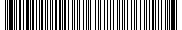 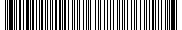 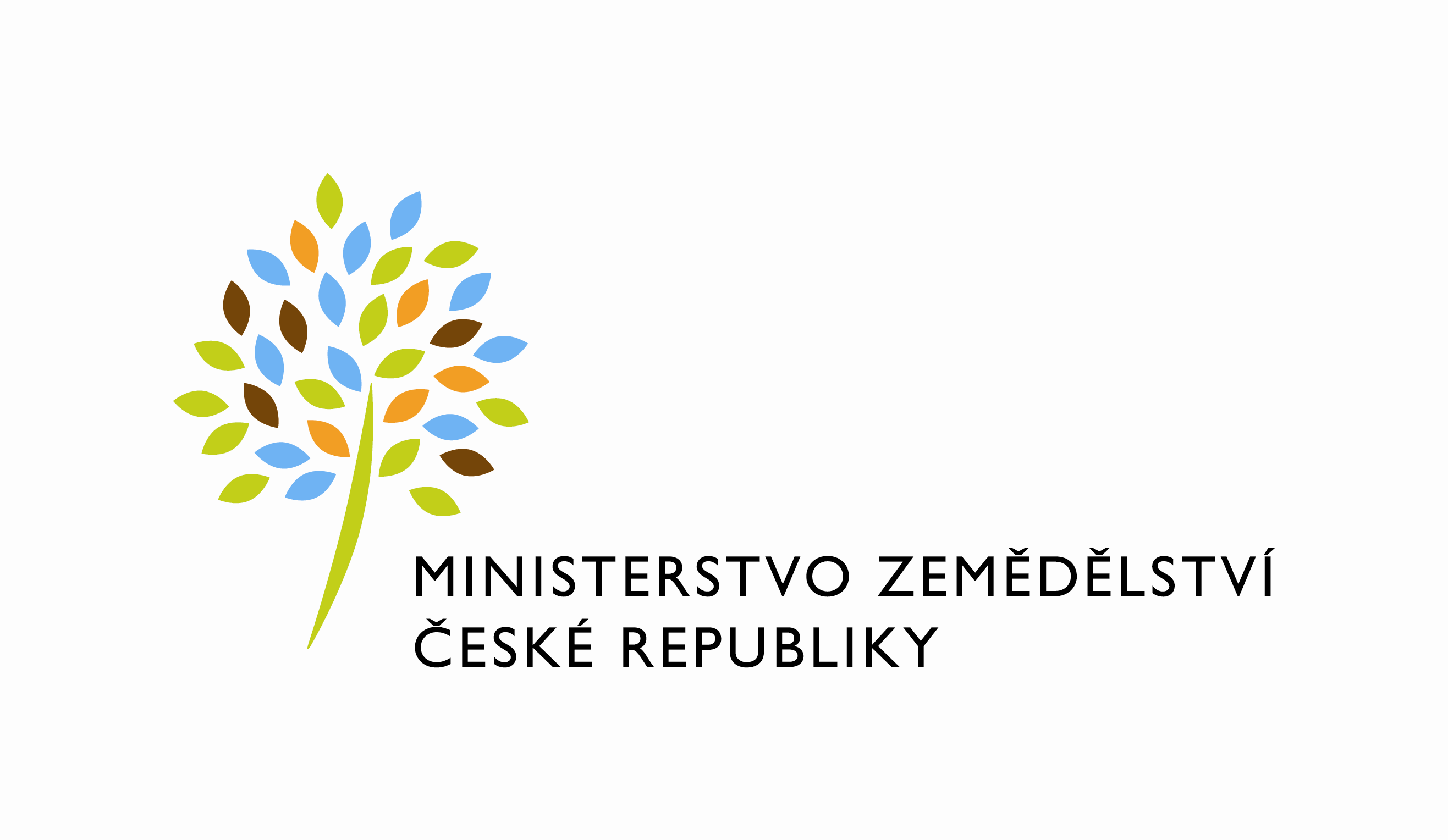 SP. ZN.:	MZE-15763/2024-12121NAŠE Č. J.:	MZE-15763/2024-12121Požadavek na změnu (RfC) – Z38443a – věcné zadáníZákladní informace*Manažerské shrnutí a popis požadavku*Popis požadavku*Požadováno je vytvoření uživatelského rozhraní, jehož pomocí by v adminMPŽ uživatelé s příslušným oprávněním (za MZe) mohli měnit údaje v databázích dat lesních hospodářských plánů a osnov (LHPO) v obou příslušných IS – v MPŽ i v ISND.Odůvodnění požadované změny (legislativní změny, přínosy) *Rychlejší odbavování změn požadovaných klienty IS, úspora nákladů na provoz IS.Rizika nerealizace*Při nerealizaci bude nutné změny údajů v LHPO nadále zadávat dodavateli IS prostřednictvím HD MZe (týdně v průměru vyšší jednotky těchto požadavků, každý s náročností min. 0,5 MD). Požadavek na dokumentaci*Ověření správnosti dokumentů zajišťuje Koordinátor změny ve spolupráci s Odd. provozu (ad 5. – 8.) a Odd. kybernetické bezpečnosti (ad 5.).V připojených souborech je uveden rozsah vybrané technické dokumentace a komunikační mapy – otevřete dvojklikem:  U dokumentů, které již existují, se má za to, že je požadována jejich aktualizace. Pokud se požaduje zpracování nového dokumentu namísto aktualizace stávajícího, uveďte toto explicitně za názvem daného dokumentu, např. „Uživatelská příručka – nový“.Provozně-technická dokumentace bude zpracována dle vzorového dokumentu, který je připojen – otevřete dvojklikem:xxx Akceptační kritériaPlnění v rámci požadavku na změnu bude akceptováno v souladu s ustanoveními smlouvy. Základní milníkyPřílohy1.Podpisová doložka*B – nabídkA řešení k požadavku Z38443Návrh konceptu technického řešení*  xxxUživatelské a licenční zajištění pro ObjednateleV souladu s podmínkami smlouvy č. 679-2019-11150Dopady do systémů MZe*Bez dopaduPožadavky na součinnost Objednatele a třetích stran*(Pozn.: K popisu požadavku uveďte etapu, kdy bude součinnost vyžadována.)Harmonogram plnění*Výše uvedené termíny platí za následujících předpokladů - Programové úpravy budou objednány do 11. 3. 2024. - Priority jednotlivých plnění zůstanou zachovány tak, jak jsou nyní nastaveny, tj. nedojde k upřednostnění realizace jiných požadavků. - Rozsah plnění zůstane zachován, tj. nedojde k navýšení rozsahu, kvality díla uplatněním případných dodatečných požadavků. - Počet a rozsah plnění v rámci HR002 zůstane přibližně stejný jak dosud.- Pracnost SLA zásahů bude na obvyklé úrovniPracnost a cenová nabídka navrhovaného řešení*včetně vymezení počtu člověkodnů nebo jejich částí, které na provedení poptávaného plnění budou spotřebovány(Pozn.: MD – člověkoden, MJ – měrná jednotka, např. počet kusů)PřílohyPodpisová doložka*C – Schválení realizace požadavku Z38443Specifikace plnění*Požadované plnění je specifikováno v části A a B tohoto RfC. Uživatelské a licenční zajištění pro Objednatele (je-li relevantní):Harmonogram realizace*Pracnost a cenová nabídka navrhovaného řešení*včetně vymezení počtu člověkodnů nebo jejich částí, které na provedení poptávaného plnění budou spotřebovány(Pozn.: MD – člověkoden, MJ – měrná jednotka, např. počet kusů)PřílohyPosouzeníBezpečnostní garant, provozní garant a architekt potvrzují svým podpisem za oblast, kterou garantují, správnost specifikace plnění dle bodu 1 a její soulad s předpisy a standardy MZe a doporučují změnu k realizaci.  (Pozn.: RfC se zpravidla předkládá k posouzení Bezpečnostnímu garantovi, Provoznímu garantovi, Architektovi, a to podle předpokládaných dopadů změnového požadavku na bezpečnost, provoz, příp. architekturu. Koordinátor změny rozhodne, od koho vyžádat posouzení dle konkrétního případu změnového požadavku.)Schválení*Svým podpisem potvrzuje požadavek na realizaci změny: (Pozn.: Oprávněná osoba se uvede v případě, že je uvedena ve smlouvě.)VysvětlivkyID PK MZe:105Název změny*:Uživatelské rozhraní pro změny údajů v databázích LHPOUživatelské rozhraní pro změny údajů v databázích LHPOUživatelské rozhraní pro změny údajů v databázích LHPOUživatelské rozhraní pro změny údajů v databázích LHPODatum předložení požadavku*:Datum předložení požadavku*:Požadované datum nasazení*:Kategorie změny:Normální       Urgentní  Priorita:Vysoká    Střední     Nízká Oblast:Aplikace*         Zkratka*: ISNDOblast:Aplikace*         Typ požadavku*: Legislativní    Zlepšení    Bezpečnost Oblast:Infrastruktura*  Typ požadavku*:Nová komponenta    Upgrade   Bezpečnost    Zlepšení    Obnova  Role*Jméno* Organizace /útvar*Telefon*E-mail*Žadatel:Ing. Tomáš SmejkalMZe/16221221812356tomas.smejkal@mze.gov.czMetodický garant: Ing. Tomáš SmejkalMZe/16221221812356tomas.smejkal@mze.gov.czVěcný garant:Ing. Tomáš Krejzar, Ph.D.MZe/16220221812677tomas.krejzar@mze.gov.czKoordinátor změny:Ing. Monika JindrováMZe/12121727917049monika.jindrova@mze.gov.czPoskytovatel/Dodavatel:xxxO2 ITSxxxxxxSmlouva č.*:679-2019-11150 (S2019-0067)KL:HR-001IDDokumentFormát výstupu (ano/ne) *Formát výstupu (ano/ne) *Formát výstupu (ano/ne) *GarantIDDokumentel. úložištěpapírCDGarantAnalýza navrhnutého řešeníxDokumentace dle specifikace Závazná metodika návrhu a dokumentace architektury MZexTestovací scénář, protokol o otestováníxUživatelská příručkaxProvozně technická dokumentace (systémová a bezpečnostní dokumentace)xZdrojový kód a měněné konfigurační souboryxWebové služby + konzumentské testyxDohledové scénáře (úprava stávajících/nové scénáře)xKomunikační mapaxMilníkTermínRTT22.3.2024RTP31.3.2024Za resort MZe:Jméno:Podpis:Metodický garantIng. Tomáš SmejkalKoordinátor změny:Ing. Monika JindrováID PK MZe:105MZe / Třetí stranaPopis požadavku na součinnostMZE/Garant Metodická podpora MZE/Garant Testování, ověření funkčnosti Popis etapyTrváníTermínObjednání RFC T0 11. 3. 2024 Přípravné práce T1 = T0 + 1 (1pracovní den) 12. 3. 2024 Vývojové práce MPŽ T2 = T1 + 33 (22 pracovních dní) 15. 4. 2024 RTT T3 = T2 + 1 (1 pracovní den) 16. 4. 2024 RTP T4 = T3 + 9 (7 pracovních dní) 25. 4. 2024 Předání do akceptace T5 29. 4. 2024 Oblast / rolePopisPracnost v MD/MJv Kč bez DPHv Kč s DPHViz cenová nabídka v příloze č.1 23,625 231 028,88 279 544,94 Celkem:Celkem:Celkem: 23,625 231 028,88 IDNázev přílohyFormát (CD, listinná forma)01 Cenová nabídka Listinná forma 02 Detailní rozpad e-mailem Název DodavateleJméno oprávněné osobyPodpisO2 IT Services, s.r.o. xxx ID PK MZe:105Popis etapyTermínZahájení plněníIhned po objednáníDokončení plnění29.4.2024Oblast / rolePopisPracnost v MD/MJv Kč bez DPH:v Kč s DPH:Viz cenová nabídka v příloze č.1Celkem:Celkem:IDNázev přílohyFormát (CD, listinná forma)01Cenová nabídkaListinná forma02Detailní rozpad pracnostie-mailemRoleJménoPodpis/MailBezpečnostní garantIng. Roman SmetanaProvozní garantIng. Aleš ProšekArchitektIng. Lucie MališováRoleJménoPodpisŽadatelIng. Tomáš SmejkalVěcný garantIng. Tomáš Krejzar, Ph.D.Koordinátor změnyIng. Monika JindrováOprávněná osoba dle smlouvyIng. Vladimír VelasŘeditel OIKTIng. Miroslav Rychtařík